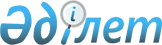 Об установлении размера ставок фиксированного налога для единиц налогообложения в месяц
					
			Утративший силу
			
			
		
					Решение маслихата Уилского района Актюбинской области от 15 ноября 2017 года № 126. Зарегистрировано Департаментом юстиции Актюбинской области 5 декабря 2017 года № 5723. Утратило силу решением маслихата Уилского района Актюбинской области от 26 марта 2018 года № 180
      Сноска. Утратило силу решением маслихата Уилского района Актюбинской области от 26.03.2018 № 180 (вводится в действие по истечении десяти календарных дней после дня его первого официального опубликования).
      В соответствии со статьей 6 Закона Республики Казахстан от 23 января 2001 года "О местном государственном управлении и самоуправлении в Республике Казахстан", в целях исполнения статьей 422 Кодекса Республики Казахстан от 10 декабря 2008 года "О налогах и других обязательных платежах в бюджет" (Налоговый кодекс) районный маслихат РЕШИЛ:
      1. Установить размер ставок фиксированного налога для единиц налогообложения в месяц согласно приложению.
      2. Настоящее решение вводится в действие по истечении 10 календарных дней после первого официального опубликования. Размеры ставок фиксированного налога на единицу налогообложения в месяц
					© 2012. РГП на ПХВ «Институт законодательства и правовой информации Республики Казахстан» Министерства юстиции Республики Казахстан
				
      Председатель сессии 
районного маслихата: 

И. Бергалиев

      Секретарь 
районного маслихата: 

Б. Бисекенов
Приложение к решению районного маслихата от 15 ноября 2017 года № 126
№
Наименование объекта налогообложения
Размеры ставок фиксированного налога в месячных расчетных показателях
1
Игровой автомат без выигрыша, предназначенный для игры с одним игроком
1
2
Игровой автомат без выигрыша, предназначенный для проведения игры с участием более одного игрока
1
3
Персональный компьютер, используемый для проведения игры
1
4
Игровая дорожка
5
5
Карт
2
6
Бильярдный стол
3